 Openjobmetis - Filiale di Ferrara 07-03-2023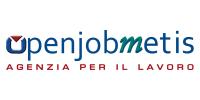 OpenjobMetis 
Via Arianuova, 65 - 44121 Ferrara (FE)
0532.247182 - ferrara@openjob.it - https://www.openjobmetis.it/it 
Orari: iscrizioni: - dal Lunedì al Venerdì dalle 10.00 alle 12.00 OFFERTE PER LA PROVINCIA DI FERRARAADDETTO/A AL TRAPANO A COLONNA: per azienda del settore metalmeccanico di Bondeno (FE), si cerca una figura da inserire come addetto al trapano a colona per carpenteria pesante. Sono richieste buona manualità, predisposizione al lavoro fisico e precedente esperienza nell’ambito; diponibilità immediata ed essere automuniti. Si offre un contratto a tempo pieno dal lunedì al venerdì. Dopo un iniziale periodo in somministrazione, si prospetta assunzione da parte dell’azienda.MONTATORI ELETTRO-MECCANICI CON ESPERIENZA IN MONTAGGIO MACCHINE AUTOMATICHE: per azienda del settore metalmeccanico, si cercano figure di montatori elettro-meccanici con esperienza nel montaggio di macchine automatiche. Le figure dovranno avere esperienza anche minima nel settore del montaggio elettro-meccanico e ottime doti di manualità e precisione. Si offre un contratto a tempo pieno, dal lunedì al venerdì. Dopo un iniziale periodo in somministrazione, si prospetta assunzione da parte dell’azienda. Zona di lavoro Bondeno (FE).IMPIEGATO/A DI MAGAZZINO SETTORE AGRICOLO: si cerca per azienda leader del settore ortofrutticolo di Argenta (FE), un/una impiegato/a di magazzino. La figura si occuperà della gestione della contabilità di magazzino, della registrazione di entrata/uscita merce, DDT. È richiesta precedente esperienza nel ruolo e ottima conoscenza di Excel. Il lavoro si svolge su due turni, mattina o pomeriggio, dal lunedì al sabato. Si offre contratto a tempo pieno, scopo assunzione.IMPIEGATO/A UFFICIO TECNICO SETTORE METALMECCANICO: per azienda operante nel settore della metalmeccanica di Bondeno (FE), si cerca un impiegato/a da inserire in ufficio tecnico.La risorsa si occuperà della progettazione di macchinari su misura. Si richiede: laurea in Ingegneria Meccanica; ottima conoscenza del programma Solid Works e del gestionale Gamma Enterprise;nozioni base di elettronica;esperienza minima di due anni nel settore metalmeccanico;buona conoscenza del pacchettoOffice (in particolare Excel, Word, Outlook); buona conoscenza della lingua inglese. La risorsa si interfacceràcon la proprietà, con i dipendenti del reparto produzione e con i clienti dell'azienda. Si offre un contratto a tempo pieno dal lunedì al venerdì e si prospetta assunzione diretta.MAGAZZINIERE/A: per azienda operante nel settore metalmeccanico di Bondeno (FE), si cerca un/una magazziniere/a. La figura dovrà saper leggere il disegno tecnico ed essere in possesso del patentino per l’utilizzo del carrello elevatore. Sarà considerato un requisito preferenziale una precedente esperienza nel settore metalmeccanico e nella gestione documentale del magazzino (carico/evasione ddt). Si offre un contratto a tempo pieno, dal lunedì a venerdì dalle 8 alle 17, scopo assunzione.PALISTA/CARRELLISTA: ricerca e seleziona per cooperativamulti-filiera del settore agroalimentare, specializzata nei settori delle agro-forniture, dei cerealproteici e dell’ortofrutta, una risorsa da inserire come palista/carrellista. La risorsa, inserita all'interno della struttura aziendale, si occuperà di condurre la pala meccanica e il carrello elevatore per la movimentazione dei prodotti, verificando l'integrità della merce.La figura dovrà essere in possesso del patentino per la conduzione del carrello elevatore e del patentino per la conduzione della pala meccanica. Sono gradite pregressa nella mansione, propensione al lavoro in Team, flessibilità oraria e disponibilità a lavorare su turni. Necessario essere automuniti. Disponibilità immediata. Si prospetta un iniziale contratto in somministrazione, scopo assunzione. Zona di lavoro Comacchio (FE).CERNITORI/CERNITRICI IN MAGAZZINO ORTOFRUTTICOLO: per azienda leader del settore ortofrutticolo di Argenta (FE), si cercano addetti/e alla cernita. Si offre un iniziale contratto di 30 ore a settimana, su due turni mattina e pomeriggio, dal lunedì al sabato. Sono richieste: ottime doti di precisione, attenzione e delicatezza; attitudine al lavoro fisico in piedi; predisposizione al lavoro di gruppo; flessibilità oraria e disponibilità a lavorare su turni e nel fine settimana; disponibilità immediata; essere automuniti.STAGISTA OPERATORE MULTIMEDIALE: si cerca un/una stagista diplomato nel settore multimedia per storica concessionaria auto-moto di Ferrara. La figura si occuperà della redazione di contenuti audio video per sito e pagine social aziendali; della creazione e aggiornamento contenuti sito e-commerce aziendale; della progettazione loghi e immagini per campagne commerciali. Richiesta ottima conoscenza del pacchetto Adobe, dimestichezza nell’uso dei social media, disponibilità a presenziare a eventi nel fine settimana (circa una volta al mese, per poi recuperare in settimana). Si offre un contratto a tempo pieno, sei mesi in stage 600 euro al mese, scopo assunzione.STAGISTA ADDETTO VENDITE CONCESSIONARIA AUTO-MOTO : storica concessionaria auto-moto di Ferrara cerca un/una venditore/venditrice da inserire come stagista. Si offre un contratto di tirocinio formativo di sei mesi retribuito a 600 euro;scopo assunzione.Il candidato/a dovrà avere passione per il settore auto-moto e ottime capacità relazionali.Orario di lavoro dal lunedì al sabato. Si prospetta assunzione diretta da parte dell'azienda.ADDETTI/E AL CONTROLLO NON ARMATO: per cliente operante nella vigilanza, si cercano 5 addetti al controllo non armato con minima esperienza, disponibili ai due turni 8-15 e 15-21.30. dal lunedì alla domenica. Si offrono 4 contratti full time ed uno part time di 24 h alla settimana. Luogo di lavoro Ferrara Città. Il contrato andrà dal 1 di marzo al 30 di giugno con possibilità di proroghe.OPERAI/E DI PRODUZIONE SETTORE CHIMICO: per importante realtà del settore chimico di Minerbio (BO) si cercano operai/e di produzione. Gli/le operatori verranno inseriti nella squadra di produzione nella divisione prodotto in polvere o prodotto liquido. Necessario essere immediatamente disponibili, predisposti al lavoro fisico e a lavorare su turni, essere automuniti. Costituisce un valore aggiunto essere in possesso del patentino del muletto. CCNL chimico, orario su due turni, mattina o pomeriggio, dal lunedì al venerdì.ADDETTO/A AL COLLAUDO: per azienda operante nel settore meccanico di Copparo (FE), si cerca un/una addetto/a al collaudo di pezzi meccanici. Il candidato sarà inserito in un ambiente giovane e dinamico e addetto al collaudo componenti meccaniche. Richiesta conoscenza e capacità di lettura del disegno meccanico e di saper usare gli strumenti di misura. Orario giornaliero dal lunedì al venerdì. Si offre un contratto in somministrazione, scopo assunzione.ELETTRICISTI/E CIVILI/INDUSTRIALI E IDRAULICI: per azienda cliente del settore servizi di Ferrara si cercano elettricisti civili e/o industrialicon precedente esperienza nel ruolo da inserire nelle squadre operative. Orario di lavoro giornaliero dal lunedì al venerdì.PATENTE C, E, CQC: si cerca una figura di autista di camion per azienda di trasporti di Cento (FE). La figura dovrà essere in possesso di patente C, E con CQC per la guida di bilici e centinati. Il lavoro consiste in trasferte nazionali, Nord e Centro Italia, principalmente per GDO e industria. Si richiede flessibilità oraria e disponibilità a eventuali trasferte, anche di un paio di giorni. Iniziale contratto in somministrazione, scopo assunzione.AUTISTI/E PATENTE B: si cercano figure di autisti/epatente B per azienda di trasporti con sede nella prima provincia di Ferrara. La figura si occuperà dell’organizzazione del giro delle consegne nelle provincie di Emilia-Romagna e Veneto, in accordo con il titolare, e del carico scarico meri dal furgone. Si offre un contratto a tempo pieno dal lunedì al sabato mattina, orario dalle 4 del mattino alle 12-13 circa. Dopo un periodo in somministrazione si prospetta assunzione diretta.OFFERTE PER LA PROVINCIA DI ROVIGOELETTRICISTI/E EDILI E IDRAULICI: per azienda cliente del settore servizi di ristrutturazioni chiavi in mano si cercano elettricisti edili e idraulici con precedente esperienza nel ruolo da inserire nelle squadre operative. Orario di lavoro giornaliero dal lunedì al venerdì.RESPONSABILE AMMINISTRATIVO/A: per azienda di Taglio di Po (RO) del settore stampaggio, si cerca una figura di responsabile ammnistrativo/a. La figura verrà inserita in un ambiente dinamico, si occuperà della contabilità aziendale fino alle scritture di bilancio e della gestione dei rapporti con le banche. È richiesta precedente esperienza in ambito amministrativo/contabile e aver ricoperto ruoli di responsabilità. Si offre un contratto a tempo pieno dal lunedì al venerdì. Scopo assunzione.MAGAZZINIERI/E: si cercano figure di magazzinieri/e per aziende ittiche della zona di Porto Viro (RO). Richiesta disponibilità a lavorare su due turni, mattina e pomeriggio, dal lunedì al venerdì e a domeniche alterne (la domenica viene recuperata con riposo a scorrimento infrasettimanale).ADDETTO/A ALL’INSACCO DI FERTILIZZANTI: per azienda cliente di Loreo (RO), si cerca una figura di addetto/a all’insacco di fertilizzanti. La figura sarà addetta all’insacco manuale. Il lavoro si svolge principalmente in piedi. È richiesta predisposizione al lavoro fisico. Si offre un contratto tempo pieno dal lunedì al venerdì, con un’ora di pausa pranzo (no mensa). Automuniti.ADDETTO/A ALLA PRODUZIONE SETTORE LEGNO: per azienda operante nel settore della fabbricazione di divani sita a Taglio di Po (RO), si cerca un/una addetto/a alla produzione. La risorsa si occuperà delle seguenti attività:lavorazione del legno per fabbricazione divani; uso di macchinari per il taglio del legno. È richiesta buona manualità e conoscenza base del PC.Inoltre, la risorsa si interfacceràcon la proprietà e con i dipendenti del reparto produzione.Orario di lavoro giornaliero dal lunedì al venerdì.Scopo assunzione.L’annuncio è rivolto a personale ambosesso in riferimento al D. Lgs.198/2006.
Il Titolare, Openjobmetis S.p.A. - Agenzia per il Lavoro sede legale in Via Generale G. Fara, n. 35, 20124 Milano, La informa che il trattamento dei dati personali forniti avverrà mediante strumenti manuali, informatici e telematici. Si invitano i candidati a trasmettere esclusivamente dati necessari a valutare il proprio profilo professionale e a non inviare dati particolari e/o sensibili. I Dati saranno trattati dal personale di Openjobmetis e potranno essere comunicati, con profilo anonimo, agli Utilizzatori, interessati ad avvalersi della Sua attività lavorativa. I Dati non saranno diffusi. Per conoscere le modalità di esercizio dei diritti che Le sono conferiti ed avere ulteriori informazioni consulti la Privacy Policy sul sito  www.openjobmetis.it